Отчет о работе лагеря с дневным  пребыванием детейСогласно приказу департамента по социальной политике администрации города от 01.04.2019 № 200/42-П «О подготовке учреждений культуры и дополнительного образования к работе в период летних каникул 2019 года и обеспечении безопасности детей при проведении культурно-массовых мероприятий», с 01 июня по 26 июня 2019 года на базе муниципального автономного учреждения дополнительного образования г. Нижневартовска «Детская школа искусств №1» была организована работа лагеря с дневным пребыванием детей «Город мастеров» по 3 профильным направлениям: музыкальное, художественное, хореографическое.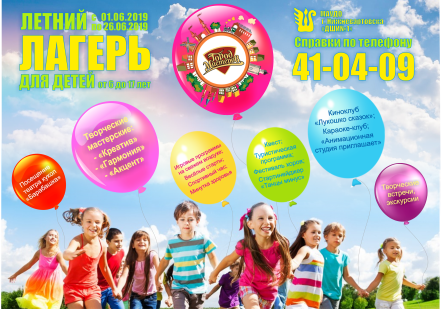 Цель и задачи лагеря с дневным пребыванием детей.Основная цель работы лагеря заключается не только в организации отдыха и оздоровления детей в каникулярное время, но и в  создании оптимально благоприятных условий для комплексного развития личности подрастающего поколения, включающее в себя профессиональное самоопределение, интеллектуальное, нравственное и физическое совершенствование. Задачи:
- Приобщение ребят к творческим видам деятельности, развитие творческого мышления.- Формирование культурного поведения, санитарно-гигиенической культуры.- Создание благоприятных условий для укрепления здоровья детей, использование окружающей природы в качестве источника оздоровления ребёнка.- Организация среды, предоставляющей ребенку возможность для самореализации на индивидуальном личностном потенциале.- Формирование у ребят навыков общения и толерантности.Охват детей оздоровлением в лагере с дневным пребыванием детей «Город мастеров» составил 65 человек, из них 8 льготной категории, воспитывающиеся в многодетных семьях. Из числа воспитанников, согласно возрасту, было сформировано три отряда (по 21-22 человека в каждом отряде).Штат лагеря укомплектован специалистами, имеющими соответствующее образование.В штатном расписании предусмотрены: начальник лагеря, Гладовская Алла Васильевна;                  3 воспитателя: Черненко Елена Васильевна, Веснина Ольга Викторовна, Сигова Елизавета Витальевна; медицинский работник, Синега Елена Владимировна. Медицинское сопровождение воспитанников лагеря «Город мастеров» осуществлялось Еленой Владимировной Синега, медицинской сестрой дневного стационара детской поликлиники №2, согласно договора №2/2019 от 25.04.2019г. с БУ ХМАО-Югры «Нижневартовская городская детская поликлиника».  Случаи травматизма и инфекционных заболеваний за период работы
лагеря с дневным пребыванием детей не зафиксированы.Материально-техническое оснащение лагеря с дневным пребыванием детей.Для реализации программы лагеря созданы благоприятные условия, обеспечивающие комфортное пребывания детей. Для отрядных комнат выделены три больших помещения,  малый и большой концертный залы, хореографический зал, гардероб, определены кабинеты для проведения мастер-классов по декоративно-прикладному творчеству, изобразительному и музыкальному искусствам. Учреждение имеет хорошее техническое оснащение: звуковую аппаратуру, музыкальные инструменты, проектор, компьютер, плазменный телевизор, видеокамеру, множительную технику, а также обеспечено необходимой мебелью, в соответствии с установленными нормами, спортивным инвентарем (волейбольные и резиновые мячи, кегли, теннисный стол, ракетки, скакалки, гимнастические обручи, игра «Дартс»), настольными играми (шашки, шахматы, конструктор, настольные развивающие игры).В полном объеме обеспечен канцелярскими товарами (цветные карандаши, фломастеры, бумага для рисования, цветная бумага и картон, пластилин, акварельные краски).Питание воспитанников лагеря осуществлялось согласно договора № 97/2019 
от 21.05.2019г с ООО «АБВГД» и организовано в столовой МБОУ «Средняя школа №2 – многопрофильная имени заслуженного строителя Российской Федерации Е.И. Куропаткина». Воспитанники лагеря были обеспечены двухразовым горячим питанием (завтрак, обед) по примерному 10-ти дневному меню.Снабжение необходимыми пищевыми продуктами осуществлялось следующими поставщиками:- ООО «Комбинат школьного питания» (мучные, кондитерские изделия);- ООО «Нижневартовский молочный завод» (молочная продукция);- АО «Комбинат питания социальных учреждений» (продукты питания: мясопродукты, рыба, фрукты, овощи, бакалея, масло животное, масло подсолнечное, сахар. Поставка продуктов осуществляется 14-ю партнерами-поставщиками);- ООО «Птицефабрика Нижневартовская» (яйцо диетическое 1 категории)8. Деятельность лагеря с дневным пребыванием детей «Город мастеров» осуществлялась на основании нормативных актов:- Положение об организации каникулярного отдыха в лагере дневного пребывания МАУДО г. Нижневартовска «ДШИ №1»;- Типовая форма паспорта организаций отдыха и оздоровления детей и подростков;- Положение о лагере с дневным пребыванием МАУДО г. Нижневартовска «ДШИ №1», осуществляющего организацию отдыха т оздоровления обучающихся в каникулярное время;- Программа организации летнего отдыха «Югорские самоцветы»; - Должностные инструкции всех участников процесса; - Режим работы лагеря с дневным пребыванием «Город мастеров»;- План мероприятий лагеря с дневным пребыванием детей «Город мастеров».В наличии: акт приемки лагеря, санитарно-эпидемиологическое заключение, приказ об организации летнего пришкольного лагеря, приказ об утверждении списка детей, об утверждении списка детей, имеющих право на бесплатное питание, журналы инструктажей по лагерю.С целью качественной организации работы пришкольного лагеря сотрудники учреждения систематически проходят курсы повышения квалификации: Черненко Е.В. прошла курсы повышения квалификации по теме «Организационные основы деятельности палаточного лагеря и детского оздоровительного лагеря с дневным пребыванием детей на базе учреждений образования, культуры и спорта».Отчет о проведенных мероприятиях по направлениям, включая профилактические с приложением фото-материалов.Работа в лагере осуществлялась по плану, включающего мероприятия профильных направлений деятельности школы, которая направлена на организацию разностороннего оздоровительного активного отдыха, обогащенного знаниями, умениями и навыками в области художественного, музыкального и хореографического творчества. Реализовано более 50 мероприятий.С целью осуществления спортивно-оздоровительного направления деятельности лагеря ежедневно с воспитанниками лагеря проводилась утренняя зарядка и прогулки на свежем воздухе. 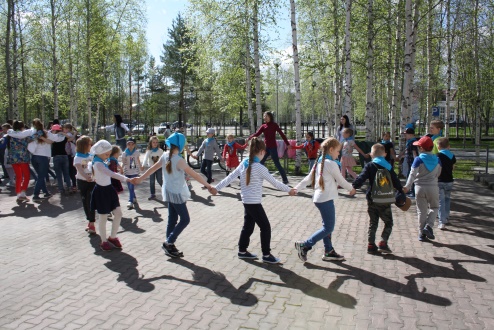 - 05.06.2019 – спортивный час «Игры народов России»; - 07.06.2019 – спортивный час «Игры народов Севера»;- 17.06.2019 – «Веселые старты»;- 21.06.2019 – квест «Найди клад».В целях охраны жизни и здоровья воспитанников проведены:- 01.06.2019 - общий инструктаж по правилам безопасности и правилам поведения в лагере;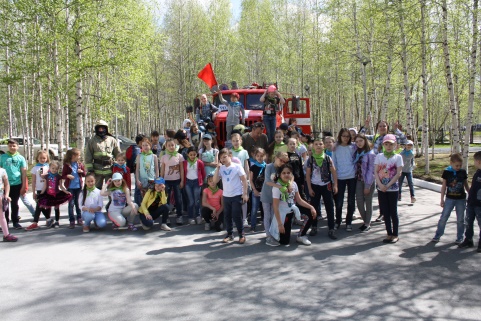 - 04.06.2019 – «Мы и безопасность», беседа по предупреждению чрезвычайных ситуаций с несовершеннолетними) с участием Прилипко Д.В., старшего инспектора по боевой и физической подготовке ФГКУ 5 ОФПС по ХМАО-Югре и боевой расчет ПЧ 90 ФГКУ 5 ОФПС по ХМАО-Югре;- 05.06.2019 – «Правила безопасного поведения на объектах повышенной опасности и автодорогах» с участием Дубаенко Н.С. старшего инспектора отдела агитации и пропаганды ГИБДД УМВД РФ по г. Нижневартовску;- 06.06.2019 – «Экология воды» при участии Корнилова А.А. заместителя начальника аварийно-спасательной службы МКУ г. Нижневартовска «Управление по делам ГО и ЧС»;- 08.06.2019 – «S.T.A.L.K.E.R» игровая программа при участии Горчаков Е.П., председателя правления  Общественной организаций Ханты-Мансийского автономного округа - Югры «Ассоциация ветеранов подразделений специального назначения «Спецназовское Братство»;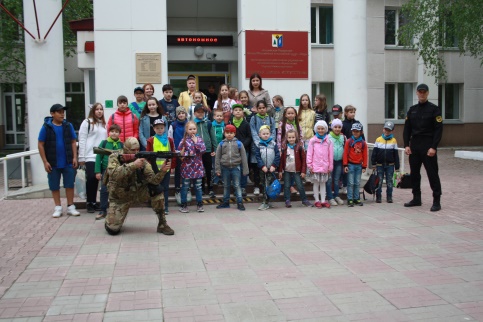 - 14.06.2019 – «Минутка здоровья», практическое занятие по профилактике здорового образа жизни; - 15.06.2019 – «Единый день пожарной безопасности» (беседа, практическое занятие);- 17.06.2019 – «Путь в страну дорожных знаков»;- 20.06.2019 – «Будьте бдительны», в рамках плана мероприятий, направленных на предупреждение фактов националистического или религиозного экстремизма.- 25.06.2019 – «Мы вместе», конкурс стенгазет в рамках акции по профилактике употребления несовершеннолетними наркотических средств;В рамках художественно-эстетического и познавательно-информационного направления деятельности в лагере осуществлялась работа профильных творческих мастерских «В гостях у мастера»: вокальная и хореографическая студия, художественная мастерская, мастерская декоративно-прикладного творчества, в рамках которых проведены: 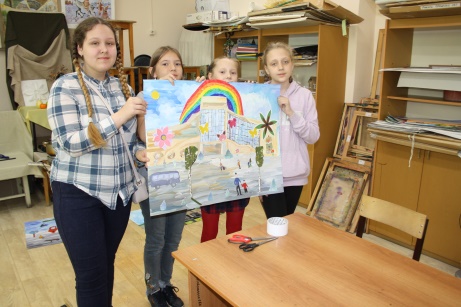 - 04.06.2019 - мастер-класс «Вторая жизнь ненужных вещей» (мастерская ЭКО);                     - знакомство с художественными ремеслами России (просмотр фильма);- 05.06.2019 – экскурсия по мастерским «В гостях у мастера»;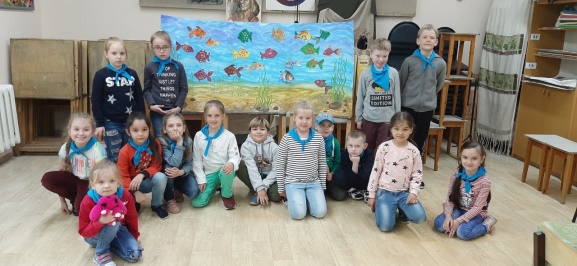                      - мастер-класс «Народная кукла»;- 07.06.2019 – мастер-класс «Чудо рыбка»;- 10.06.2019 – мастер-класс «Веселое оригами»;- 10.06.2019 – мастер-класс «Изготовление открытки»;- 13.06.2019 – мастер-класс «Подводный мир»;- 14.06.2019 – «Битва хоров» (песни из детских мультипликационных фильмов);- 15.06.2019 - мастер-класс «Лепим, клеим, красим»;- 19.06.2019 - мастер-класс «У природы нет плохой погоды»;- 22.06.2019 - «Битва хоров» (песни военных лет);- 25.06.2019 - стартинейджер «Танцы минус». 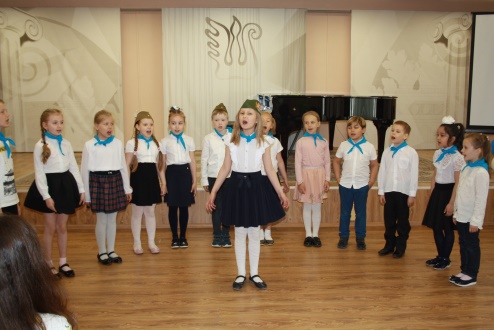 В направлении гражданско-патриотического воспитания детей во время смены лагеря проведены:- 01.06.2019 – конкурс рисунков на асфальте «Мы дети одной планеты», в рамках плана мероприятий, направленных на предупреждение фактов националистического или религиозного экстремизма;- 02.06.2019 – диспут «Телефон доверия в моей жизни», в рамках плана проведения межведомственной профилактической акции несовершеннолетними «Дарю добро детям»;- 05.06.2019 – «Традиции русской культуры», беседа при участии региональной ассоциации русской культуры «Славяне Сибири»;- 11.06.2019 – творческая презентация «главные символы России»;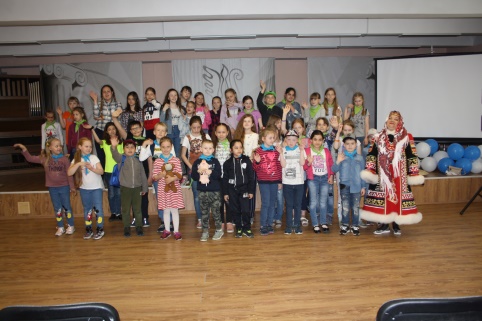 - 07.06.2019 – «Традиции народов Севера», программа «У Хантыйского чувала» при участии Антоновой И.С., председателя Нижневартовской городской общественной организации «Центр коренных народов севера «Тор-Най»; - 22.06.2019 – «День памяти и скорби. По страницам истории нашей страны» (участие в митинге)Воспитанники лагеря посетили:- МБУ ДК «Октябрь» праздничное мероприятие, посвященное Дню защиты детей (01.06.2019);- АУ «Нижневартовский театр юного зрителя», где для них был организован просмотр двух спектаклей «Принцесса на горошине»» (11.06.2019), «Золотой ключик» (17.06.2019);- МАУ «Городской драматический театр», спектакль «Кукла наследника Тутти» (17.06.2019);- Кинотеатр «Югра Синема», просмотр анимационного кинофильма «Тайная жизнь домашних животных-2».За время работы лагеря проведены: лекция-концерт «Музыкальное путешествие» (10.06.2019), участниками которого стали обучающиеся МАУДО г. Нижневартовска «ДШИ №1», ведущая Новоселова Т.А.; лекция-беседа «Музыкальные инструменты обско-угорских народов» при участии Ратникова А.М.. Завершением смены лагеря стало театрализованное представление «Хозяйка Югорской долины», в котором приняли участие все воспитанники лагерной смены, представив свои творческие работы на выставке «Коллаж» и осуществив театрализованную постановку хантыйской народной сказки «Мышка».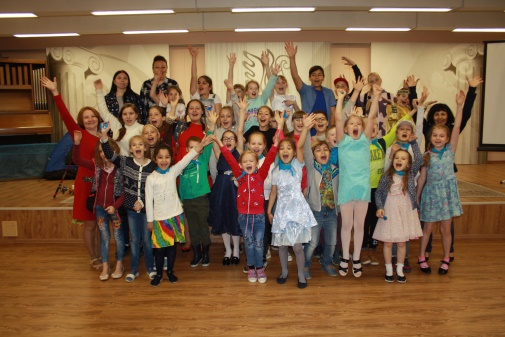 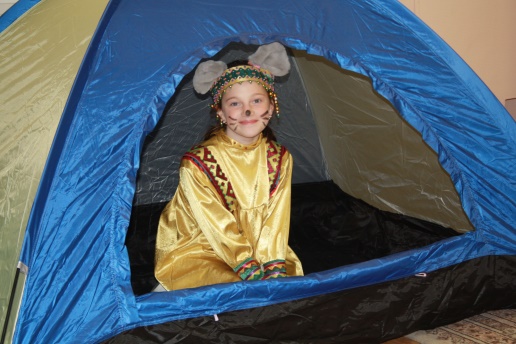 Начальник лагеря          А.В. Гладовская